m"·SANJUANde/os LAGOSJ Alcaldía 2018 - 20211	1  SINDICATURA" 4	•,	cioft..t;.,, '6-.m (,l-	..,...,-'-""'MINUTA DE TRABAJO DE LA COMISION EDILICIA DE TRANSPARENCIA Y EL COMITÉ DE TRANSPARENCIA DEL H. AYUNTAMIENTO CONSTITUCIONAL DE SAN JUAN DE LOS LAGOS, JALISCO.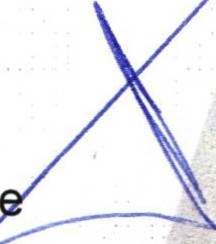 En la Ciudad de San Juan de los Lagos, Jalisco. Siendo las 12:00 doc horas, con cero minutos  del día 29 de Diciembre de 2020 dos mil veinte , reun·	s en la oficina de la Sindicatura Municipal, de este Ayuntamiento de San Juan de los Lagos, Jalisco.  Ubicada en la planta alta de la Presidencia Municipal, en la calle Simón Hernández Numero 1(uno) , colonia Centro de esta ciudad , en mi carácter de Presidente de la Comisión Edilicia de Transparencia , en conjunto con el Comité de Transparencia , en los Términos del Artículo 49 fracción 11 y IV de la Ley de Gobierno y Administración  Pública Municipal del Estado de Jalisco donde se les pide, asistir puntualmente y permanecer en las sesiones del Ayuntamiento y a las reuniones de las Comisiones Edilicias de las que forme parte, e informar al Ayuntam iento y a la Sociedad de sus Actividades , a través de la forma y mecanismos que establezcan los ordenamientos municipales y , con el objeto de revisar la correspondencia de la· presente comisión desarrollándose  bajo el siguiente :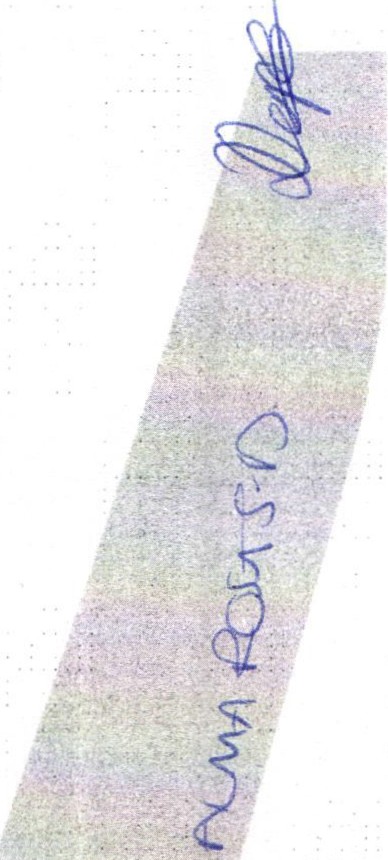 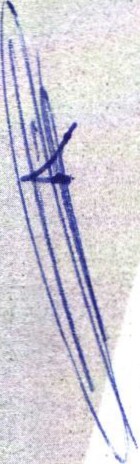 ORDEN DEL DIAXIII.		Lista de asistencia y declaratoria del cuórum legal. XIV .	Aprobac ión del ord n del día ..	Revisión de correspondencia .Asuntos generalesDESAHOGOLista de asistencia y declaratoria de quorum legal• 01 (395) 785 00 01En uso  de  la voz  la  REGIDORA  Y  SINDICO  MUNICIPAL  Lic.  Denis Alejandra   Plascencia  Campos ,  en  su  carácter  de . Presidente  de  la Comisión   Edilicia  de  TRANSPARENCIA ,  procedió  a  pasar  lista  de asistencia  a  los  miembros  de  esta  Comisión ,  haciéndose  constar  la asistencia	de	los	siguientes	integrantes	de	la	Comisión	de TRANSPARENCIA y del COMITE DE TRANSPARENCIA ;			\Simón Hernández 1, Centr o,47000Sanjuan de los Lagos,jal .www.sanjuandeloslagos:gob.mx	O Alca ldiaSJLde/os LAGOSCioi\6AÓ	1   SINDICATURAPRESIDENTE  DE  LA  COMISION:  Lic.  Denis Alejandra  Plascencia Campos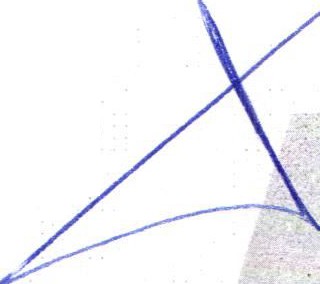 PRESIDENTE DEL COMITÉ DE TRANSPARENCIA: LCI. Jesús UbaldoMedina   Briseño  ·MIEMBROS DEL CONSEJO TECNICO DE TRANSPARENCIA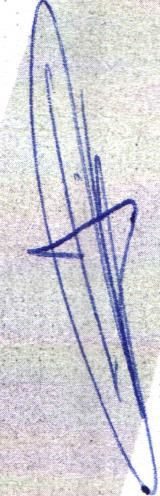 PRESIDENTE MUNICIPAL:  LCI. Jesús Ubaldo Medina Briseño DIRECTOR INVITADO: LIC. Alma  Rosa Sánchez DelgadoREGIDOR PRESIDENTE DE LA COMISION DE TRANSPARENCIA:LIC. Denis Alejandra  Plascencia CamposCONTRALOR MUNICIPAL: LCP. Federico López PadillaTodos presentes  en la Comisión Edilicia y Comité de TRANSPARENCIA.           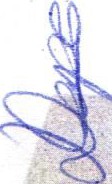 De conformidad con lo establecido en el Reglamento Interno del Municipio de San Juan de los Lagos, Jalisco . Se declara que existe quorum para sesionar. ··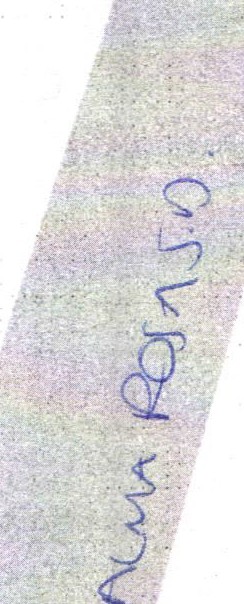 APROBACION DEL ORDEN DEL DIAEn el desahogo  del Segundo Punto del Orden del Día. En uso de : la voz de la Regidora y Sindico  Lic. Denis Alejandra  Plascencia Campos, en su Carácter de Presidente de la Comisión Edilicia de. Transparencia , pone a su consideración para aprobación El Orden del  Día  Propuesto,  por  lo  que  en  votación  económica  se  les pregunta	a	los	integrantes	de	la	Comisión	Edilicia	de Transparencia , si están  de acuerdo  con  la aprobación , sírvanse levantar la mano.SE APRUEBA por unanimidad de los presentes .• 01 (395) 785 00 01	.Simón Hernández 1, Centro, 47000Sánjuan de Jos Lagos, jal.www.sanjuarideloslagos :gob.mx	O AlcaldiaSJLde/os LAGOS....d..o.-/'I.I!ASINDICATURAREVISION DE CORRESPONDENCIA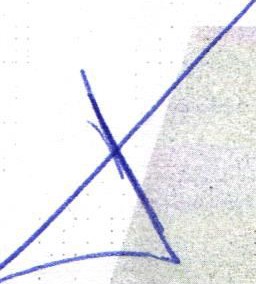 En el desahogo del Tercer Punto del Orden dél Día. En uso de la Voz de la Regidora y Sindico Lic. Denis Alejandra Plascencia Campos , Presidenta de la Comisión Edilicia de Transparencia , informa a los Integrantes de la Comisión que No se  ha recibido correspondencia y que no habiendo que informar, se da por desahogado este punto del orden del día.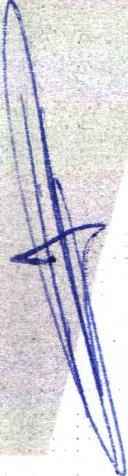 ASUNTOS GENERALES.EN USO DE LA VOZ  DE LA DIRECTORA  DE LA UNIDAD  DETRANSPARENCIA:   Presenta  Informe Sobre  la evaluación a  la cual fue  sujeta  la  plataforma  de transparencia  del  municipio , por  parte del   colectivo   de   CIMTRA,   arrojando   como   resultado   de  dicha  · evaluación  la calificación  para el municipio  de  82 (ochenta  y dos) , logrando  con ello encontrarnos  en el noveno lugar en  la evaluación estatal.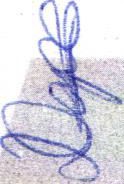 Además de hacer mención y presentar  informe sobre el estado que guarda   la   plataforma   de   transparencia   en   el   municipio   y   la constante actualización  que  sé  realiza  para mantenerla  al día  con · la  información  del  ayuntamiento.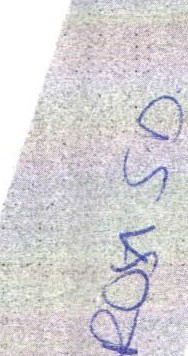 No existiendo ningún tema a tratar se da por clausurada la reunión de trabajo siendo .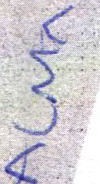 las 12:30 doce horas con treinta minutos del29 de Diciembre de 2020 dos mil veinte ::Se emite el presente dictamen de la Comisión y Consejo Técnico de Transparencia ,firmando quienes en el participaron , supieron y quisieron hacerlo. Se agradece la participación de los presentes .• 01 (395) 785 00 01Simón Hernández 1, Centro, 47000Sanjuan de los Lagos. jal.Www.sanjuandeloslagos.gob.mx	O Alca ldiaSjLSAN JUANde/os LAGOSa J Alcaldía 2018 - 2021Ó1[)1SINDICATURA;...¡-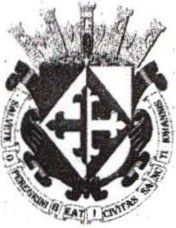 (/;lt.ATENTAMENTECOMISION EDILICIA Y COMITÉ DE TRANSPARENCIA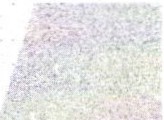 SAN JUAN DE LOS LAGOS, JALISCO. 29 DE DICIEMBRE DE 2020 D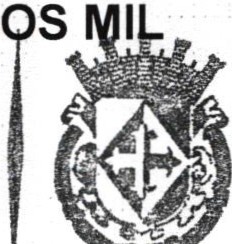 VEINTE.	SAN JUANJJp -    : . :·¡,	?,!	•LIC.  DENIS  ALEJAND  PLASCENCI	SINDICATURAREGIDOR Y SINDICO MIJNICIPAPRESIDENTE    DE   LA   COMISIO	E  TRANSPARE      CIA	... -	.  .  .....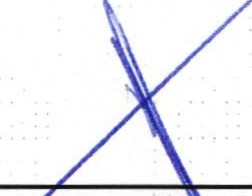 LCI. JESUS	8	EDINA BRISEÑO PRESIDENTE M	PAL Y PRESIDENTE DEL COMITÉ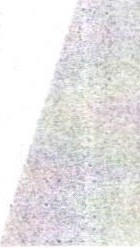 LIC. ALMA ROSA SANCHEZ DELGADO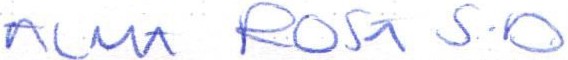 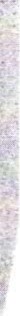 DIRECTORA DE LA UNIDAD DE TRANSPARENCIA Y SECRETARIA TECNICA DEL	QCOMITÉ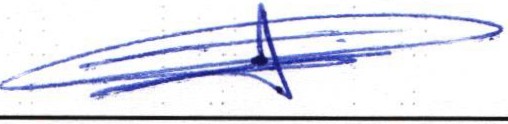 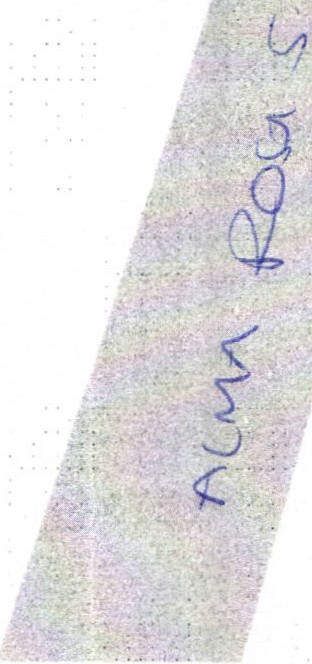 LCP. FEDERICO LOPEZ PADILLA CONTRALOR MUNICIPAL Y MIEMBRO DEL COMITÉ• 01 (395) 785 00 01Simón Hernández 1, Centro.47000San Juan de los Lagos, jal.www .sanjuandeloslagos .gob.mx	O Alca ldiaSJ L